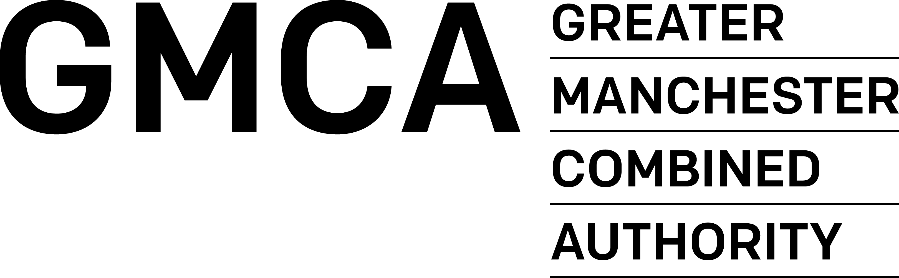 RECRUITMENT & EMPLOYMENT PRIVACY NOTICE Greater Manchester Combined Authority – People Team 31st May 2018 Version 0.118th May 2020 Version 0.2Recruitment & employment privacy notice Our core data protection obligations and commitments are set out in the Authority primary privacy notice at Greater Manchester Combined Authority. This notice provides additional privacy information for: applicants; employees (and former employees); workers (including agency, casual and contracted staff); volunteers; trainees and those carrying out work experienceIt describes how we collect, use and share personal information about you before, during and after your working relationship with us, and the types of personal information we need to process, including information the law describes as ‘special’ because of its sensitivity  It is important that you read this notice, together with any other privacy information we may provide on specific occasions when we are collecting or processing personal information about you, so that you are aware of how and why we are using such information.Purpose(s)The main reasons for processing your personal information are:Undertaking pre-employment and verification checks during the recruitment processChecking, where relevant to the role and in compliance with the Rehabilitation of Offenders Act 1974, criminal records to determine suitability for appointmentMaking a decision about your recruitment or appointment.Determining the terms on which you work for usChecking you are legally entitled to work in the UK.Paying you and, if you are an employee, deducting tax and National Insurance contributionsLiaising with your pension providerAdministering the contract we have entered into with youBusiness management and planning, including accounting and auditingConducting performance reviews, managing performance and determining performance requirementsMaking decisions about salary reviews and compensationAssessing qualifications for a particular job or task, including decisions about promotionsGathering evidence for possible grievance or disciplinary hearingsMaking decisions about your continued employment or engagementMaking arrangements for the termination of our working relationshipEducation, training and development requirements.Dealing with legal disputes involving you, or other employees, workers and contractors, including accidents at workAscertaining your fitness to workManaging sickness absenceComplying with health and safety obligations and public access legislation   To prevent fraud, including sharing and matching of personal information for the national fraud initiativeTo conduct data analytics studies to review and better understand employee retention and turnover ratesFor equal opportunities monitoring purposesCategories of personal data In order to carry out our activities and obligations as an employer we process personal information in relation to: Personal demographics (including date of birth, gender, marital status and civil partnerships) Photographs, CCTV footage and other information obtained through electronic means such as swipe card records.Contact details such as names, addresses, personal email address, telephone numbers and Emergency contact(s)Recruitment records (including CV, application form, references, pre-employment and verification checks ) Employment records (including your workplace, job title, national insurance number, training records, professional memberships, proof of eligibility to work in the UK and security checks) Bank account details, payroll records and tax status information Salary, annual leave, pension and benefits information.Information relating to health and safety (including accident and incident details) Information about your use of our information and communications systemsDisciplinary and Grievance information (including Employment Tribunal applications, complaints)We may also collect, store and use the following special and sensitive personal information:Information about your race or ethnicity, religious beliefs, sexual orientation (including ensuring meaningful equal opportunities monitoring and reporting).Trade union membership (including complying with employment law and paying subscriptions).Medical information including physical health or mental condition, sickness and occupational health records (including to comply with employment and other laws, ensure health & safety, assess fitness to work and monitor and manage absence)Genetic information and biometric data.Offences (including alleged offences), criminal proceedings, outcomes and sentences We will only collect information about criminal convictions if it is appropriate for the employment role and where we are legally permitted or required to do so. We collect information about criminal convictions as part of the recruitment process or may be notified of information directly by you or a 3rd party in the course of your recruitment or employment.We do not need your consent to use personal or special categories of your personal information to carry out our legal obligations or exercise specific rights in the field of employment law, social security and social protection. In limited circumstances, we may approach you for your written consent to allow us to process your personal information. If we do so, we will provide you with full details of the information that we would like and the reason we need it, so that you can carefully consider whether you wish to consent. You should be aware that it is not a condition of your contract with us that you agree to any request for consent from us and that where consent is given, you have the right to withdraw it at anytime (without affecting the lawfulness of our processing prior to the withdrawal of your consent).Legal basis for processingThe legal bases we rely on for processing your personal information are:entering into or performing obligations under your contract of employmentperforming or exercising obligations or rights under employment law, social security law or social protectiongeneral legal obligations we must meet  where it is needed to assess your working capacity on health grounds, subject to appropriate confidentiality safeguards where it is needed in relation to exercising or defending legal rights (e.g. in relation to legal proceedings and claims) your consent (in situations where you have a genuine choice and control over whether your information is processed, including the right to withdraw your consent at any time without detriment)our legitimate interests (or those of a third party) provided your interests and fundamental rights do not override those interests fraud prevention and protection of public fundscompliance with any Court Orderswhere it is needed to protect your interests (or someone else's interests) and you are not capable of giving your consentExamples of our legitimate interests are:to monitor your use of our information and communication systems to ensure compliance with our IT policies.to ensure network and information security, including preventing unauthorised access to our computer and electronic communications systems and preventing malicious software distribution.If statutory or contractual, consequences if information not provided  If you fail to provide certain information when requested, we may not be able to perform the contract we have entered into with you (such as paying you or providing a benefit), or we may be prevented from complying with our legal obligations (such as to ensure the health and safety of our workers).Information sharing/recipients In addition to the general reasons for information sharing described in the authority’s primary privacy notice:we may share information about you with third parties where required by law, where necessary to fulfil your contract of employment or where we or a third party has a legitimate interest for the purposes of the National Fraud Initiative conducted by central government under Section 33 and Schedule 9 of the Local Audit and Accountability Act 2014  in connection with school workforce census as provided for in Section 114 of the Education Act 2005 and the associated Education (Supply of Information about the School Workforce) (No.2) (England) Regulations 2007/2260, which affects some directly employed authority staff working in education to obtain pre-employment references from other employersto obtain necessary criminal record checks from the Disclosure and Barring Serviceunder our duties to comply with any court orders that may be imposedIn the event we require letters to be printed outside of our office (e.g. during COVID-19 lockdown restrictions), we may use an external printer to process personal data. This is to print letters to our employees on our behalf. The personal data is in the form of name and address. Our current supplier is Browns. As well as information directly collected from candidates in the recruitment process and from employees during the course of employment, we also collect or receive information from:former employersrefereesemployment agenciesDisclosure and Barring Service complainants (e.g. service users/employees) next of kinhealth professionals public sources, if relevant to employment and job role  Automated Decisions All the decisions we make about you involve human intervention Data retention/criteria  We will only retain your personal information for as long as necessary to fulfil the purposes we collected it for, including for the purposes of satisfying any future legal, accounting, or reporting requirements. Once your employment ends we must continue to retain necessary information for a maximum of six years and for pensionable employees, certain employment records must be kept until after pension benefits become payable’. Applicant Tracking System Through a contract agreement we use an Applicant Tracking System (ATS) to support the storage and processing of our recruitment data. Our current ATS supplier and host is “Engage ATS” who are part of Havas People Ltd.The Engage ATS privacy and cookies policy can be found here. Why we use an ATS supplier We use an ATS supplier to enhance our user experience for candidates, employees, hiring managers and system administrators. Our ATS is procured with a local collaboration of public sector employers led by Wigan Council. Purpose(s)The main reasons for processing your personal information through our ATS supplier are:Process your account; manage your Talent Pool preferences and respond to your requests, complaints and enquiries; Verify your email account to enable you to reset your password;Invite you to participate in voluntary surveys so we can assess and improve the candidate experience and our on line serviceTo contact you about upcoming opportunities and vacancies. Undertaking pre-employment and verification checks during the recruitment processChecking, where relevant to the role and in compliance with the Rehabilitation of Offenders Act 1974, criminal records to determine suitability for appointmentMaking a decision about your recruitment or appointment.Determining the terms on which you work for us. Checking you are legally entitled to work in the UK.Paying you and, if you are an employee, deducting tax and National Insurance contributionsAdministering the contract we have entered into with you.Assessing qualifications for a particular job or task, including decisions about promotions. Gathering evidence for possible grievance or disciplinary hearings. Making decisions about your continued employment or engagement. Dealing with legal disputes involving you, or other employees, workers and contractors, including accidents at work. Ascertaining your fitness to work. Complying with health and safety obligations and public access legislation.   To prevent fraud, including sharing and matching of personal information for the national fraud initiative. To conduct data analytics studies to review and better understand employee recruitment, selection, retention and turnover rates. For equal opportunities monitoring purposes. Legal basis for processing The legal bases we rely on for processing your personal information are:entering into or performing obligations under your contract of employmentperforming or exercising obligations or rights under employment law, social security law or social protectiongeneral legal obligations we must meet  where it is needed to assess your working capacity on health grounds, subject to appropriate confidentiality safeguards where it is needed in relation to exercising or defending legal rights (e.g. in relation to legal proceedings and claims) your consent (in situations where you have a genuine choice and control over whether your information is processed, including the right to withdraw your consent at any time without detriment)our legitimate interests (or those of a third party) provided your interests and fundamental rights do not override those interests fraud prevention and protection of public fundscompliance with any Court Orderswhere it is needed to protect your interests (or someone else's interests) and you are not capable of giving your consentWhat information is shared between the GMCA and our ATS supplier?The GMCA is responsible for the use and control of personal information collected by our ATS, GMCA are data controllers. Any information that you enter into the ATS system is shared with our supplier. As per section 3, we collect information from you through our ATS system via:Application formTalent pool application formThe personal information collected is then shared by our ATS supplier to us, for the purposes highlighted in Section 9b and 9c. Feedback We use third party online survey development software to attain and collate feedback from our users. The use of our surveys is optional for all of our users and is accessed via a link provided on our communications to our users. Our current online provider for survey development software is ‘SurveyMonkey’. How we use your feedback; We will use your feedback to enhance and develop our recruitment practices for future users.  All feedback is anonymised and does not ask for personally identifiable information. Measures have been put in place to ensure that the survey is completed anonymously, including the asking of people who complete the survey to avoid writing any personally identifiable information in the free text areas. Opt out and withdrawal The survey is not mandatory as part of our recruitment and selection process. You are able to withdraw from the survey at any time, even if you have submitted a response(s) and change your mind. This can be done by contacting the recruitment team at GMCApeople@greatermanchester-ca.gov.uk and in some cases via SurveyMonkey directly: https://help.surveymonkey.com/articles/en_US/kb/opt-out Rights of individualsYou have a number of legal rights in relation to your personal information.  These apply regardless of your employment status with the Authority. You have a right to be informed about how and why your personal information is being processed. This notice fulfils that obligation.  You also have a number of other rights. Information about:these rights and how to exercise themcontacting our DPO raising a concern with us, or making a complaint to the Information Commissioner is accessible in our Data Protection and FOI information page  We may update or revise this Privacy Notice from time to time and provide supplementary privacy information as is necessary to the Authority’s current workforce. 